PROJETO DE LEI ORDINÁRIO Nº 5/2023CONCEDE AUMENTO REAL AOS VENCIMENTOS DOS SERVIDORES DO PODER LEGISLATIVO, E DÁ OUTRAS PROVIDÊNCIAS.LUAN AUGUSTO KEMPF, Presidente do Poder Legislativo Municipal de Lagoa dos Três Cantos – RS, no uso de suas atribuições legais que lhe são conferidas pela legislação em vigor, encaminha o seguinte: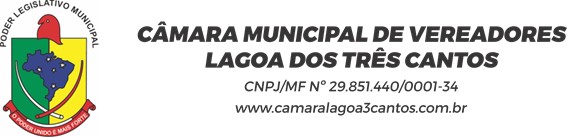 PROJETO DE LEI ORDINÁRIO:Art.1º- Fica concedido reajuste, aumento real, no percentual de 3,00% (três por cento), com vigência a contar de 1º de dezembro de 2023, aos servidores ativos do Poder Legislativo Municipal.Art.2º- As despesas decorrentes da aplicação desta Lei correrão por conta de dotações orçamentárias específicas.Plenário Vereador Ireno Ari Kümpel, 17 de novembro de 2023.LUAN AUGUSTO KEMPF,Presidente do Poder LegislativoMENSAGEM JUSTIFICATIVA AO PROJETO DE LEI ORDINÁRIO Nº 05/2023Ao cumprimentá-los cordialmente vimos com a finalidade de encaminhar o Projeto de Lei Ordinário nº. 05/2023 que “CONCEDE AUMENTO REAL AOS SERVIDORES DO PODER LEGISLATIVO, E DÁ OUTRAS PROVIDÊNCIAS”.Considerando que o Projeto de Lei nº 00068/2023, encaminhado pelo Poder Executivo Municipal à esta casa legislativa, onde visa conceder aumento real de 3,00% (três por cento) à remuneração dos servidores públicos municipais, é justo que seja aplicado o mesmo percentual aos servidores do Poder LegislativoMunicipal.Considerando que o índice de aumento previsto na matéria em apreço, deverá ser pago aos servidores desta Casa Legislativa, já na folha de pagamento do mês de dezembro, solicitamos à Vossa Excelências, que o presente Projeto de Lei Ordinário seja apreciado, discutido e votado em REGIME DE URGÊNCIA, nos termos do Regimento Interno desta Câmara Municipal de Vereadores.Sendo o que se apresentava para o momento em relação à matéria ora encaminhada, ficamos no aguardo de apreciação e posterior parecer favorável com aprovação.Atenciosamente,LUAN AUGUSTO KEMPF,Presidente do Poder Legislativo